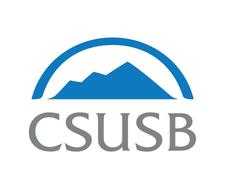 STAFF COUNCILAGENDAJune 13, 20182:00 – 3:00 pm  CE-336Approval of May 30 MinutesOld BusinessApproval of May 16 minutesTorie Weiston-Serdan Campus Visit (L. Cromwell) Summer Kick-off Social (J. Beal)Officer ReportsChairStatement on Respect and Collegiality (see attached)Vice ChairSecretaryTreasurerNew BusinessTransition Processes for Staff CouncilEmergency Fund for Staff (J. Beal)Supporting Staff on Campus (J. Beal)By-Law Amendments 	Article IV, Section 1Article I, Section 5 Committee Updates	One-Minute ItemsDates to KnowThursday, June 15 – Palm Desert Campus Commencement Ceremonies Saturday, June 16 – Commencement Ceremonies (Citizens Business Bank Arena)Thursday & Friday, September 13 & 14 – Staff Development Days Adjournment   Next Meeting: 	June 27, 2018 	            		Time: 2:00 – 3:00 pm	             		Location: CE-336